План занятияобъединения социально педагогической направленности спортивно- тренажерный клуб «Атлант» 2 группа II год обучения24.04.Тема: Развитие силовых способностейЦель: Развитие физических качеств. Задачи урока: 1. Развивать  физические качества: скоростно - силовых, силы мышц верхнего   плечевого пояса, прыгучести, развитие силы мышц спины, силы мышц                               брюшного пресса; 2. Развивать и совершенствовать двигательные навыки и умения, укреплять                                 здоровье учащихся;  3. Воспитывать самостоятельность, чувство взаимопомощи, организованности.№Содержание  урокадозировкаОМУIПодготовительная часть.10- 15’II1.Построение, приветствие, сообщение задач урока. 2. Строевые упражнения:-повороты на месте -перестроение из одной шеренги в 2, в 3. 3. Ходьба с заданием:- обычный;- на носках, руки на пояс;- на пятках, руки за голову;-  ходьба в приседе, руки за голову.- И. П. - руки к плечам,  1-4 - круговые вращения вперёд   5-8 - то же назад- И.П.- правая  вверх, левая вниз  1-2 – рывки руками  3-4 – то же4. Бег с заданием:- обычный;-приставными шагами (левым, правым) боком;- с высоким подниманием бедра-  с захлёстыванием голени- с ускорением5.Построение в одну шеренгу6. Комплекс ОРУ с набивными мячами:- И.П – ноги вместе, мяч вверху  1 – Наклон назад  2 – И.п.  3– 4 – то же - И.П – ноги вместе, мяч перед грудью  1 – Мяч вперёд  2 – И.п.  3– 4 – то же - И.П. – ноги на ширине плеч, руки стороны, мяч в правой руке   1- 2 – поворачивая туловище влево, передать мяч в левую руку   3- 4 – то же вправо - И.П. – ноги на ширине плеч, мяч   вперёди   1- 4 – Круговые движения туловищем вправо   3- 4 – то же влево- И.П. – ноги вместе, мяч перед грудью  1 – Наклон вперёд, мяч вверх  2 – И.п.  3– 4 – то же - И.П. – ноги на ширине плеч, мяч   вверху 1 – Наклон вправо  2 – И.п.  3– 4 – тоже влево- И.П. – ноги вместе, мяч внизу   1 – Наклон вперёд 2- 3 – покатить мяч по полу, вокруг ног 4 – И.п.- И.П. – ноги вместе, мяч внизу   1 – присед, мяч вперёд2 – И.п.3– 4 – то же   Построение в одну шеренгуРасчёт на 1- 4Распределение по станциямОсновная часть.Станция №1Поднимание туловища.- И.П. – лёжа на спине, руки за голову, пальцы в замок, ноги согнуты в коленях.
Станция №2Отжимание. - И.П. – упор лёжаСтанция №3Приседания в быстром темпе. И.П. –  ноги на ширине стопы, руки за спину Станция №4   - Прыжки на скакалке Станция №5  И.П.- Вис на гимнастической стенке,   поднимание ног до угла 90 *Станция №6И.П.- упор лёжа на скамейкеПереползание по скамейке, подтягиваясь на руках.1мин1 мин3мин.5мин.8 -10 раз8 -10 раз8-10 раз8-10 раз8-10 раз8-10 раз8-10 раз8-10 раз20-25’2 мин.2 мин.2 мин.2 мин.2 мин.2 мин.2 мин.Следить за правильностью выполненияIIIЗаключительная часть.Подведение итогов урока. 5 мин.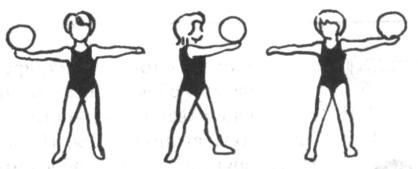 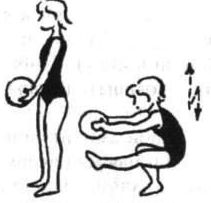 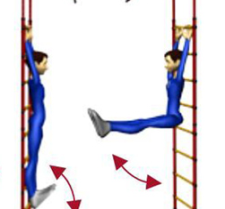 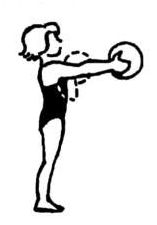 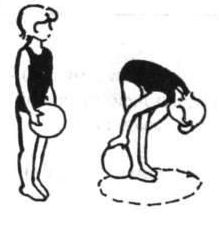 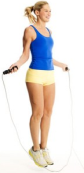 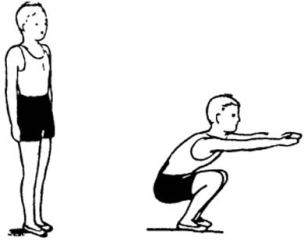 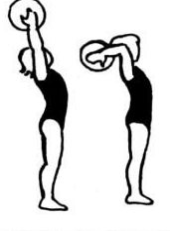 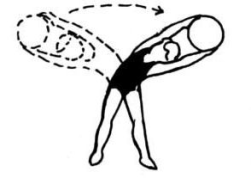 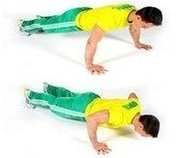 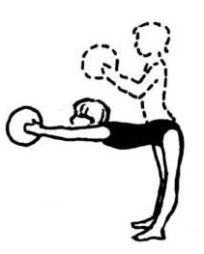 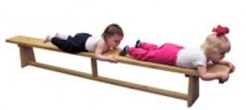 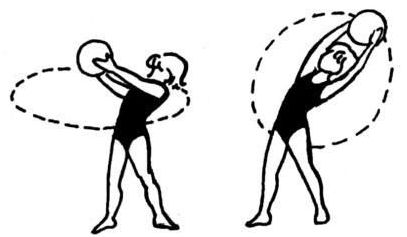 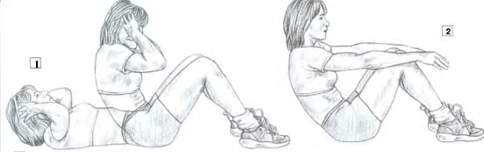 